APPENDIX QCollaborative research                                                                            Ceding to an External IRB INSTRUCTIONS for requesting DU to cede to an external IRB to serve as the IRB of Record for a collaborative project:Create a new project in IRBNet. See instructions here.  Submit this form (Appendix Q), along with any other required documents, including:IRB Authorization Agreement (IAA) or ceding/reliance agreement from external entityIRB Approval Letter from external IRB for collaborative projectExternal study protocol/IRB applicationExternal informed consent formsCertificates of all CITI training for human subjects’ protection for all DU investigatorsAny Data Use Agreements (DUAs) if applicableMake sure that your Financial Conflict of Interest (FCOI) Disclosure is updated to include any considerations for this projectSection A:  Investigator informationA.1  	DU Investigator:                                       Credentials:      DU Dept./College:     DU Investigator email: Title of this collaborative project: A.2	External non-DU investigator:                Credentials: Non-DU investigator Institution: Non-DU Investigator email: 	Name of external IRB: External Federalwide Assurance (FWA) #: External IRB Registration #: External IRB Administrator Contact: Email of external IRB Contact (if different than Administrator Contact): A.3	Financial Conflict of Interest.  Does any member of the DU team have ownership of other Significant Financial Interest (SRI) with this research as defined by HRPP Policy 301?  No       Yes If yes, has the Office of Research Integrity & Education made a decision regarding this SFI as it pertains to this proposed research?		  Yes        No    If no, contact the ResearchFCOI@du.edu to establish a management planA.4      Performance Sites: Section B:  IRB Reliance Information B.1  Why are you seeking to rely on another IRB?  Check all that apply.  In order to comply with the NIH single IRB (sIRB) policy  In order to meet another, non-NIH, sponsor’s requirement  It is required by another institution engaged in the research  Another institution is conducting most of the research  Other:  If you have checked any boxes above, has the external IRB already agreed that it can conduct review on behalf of DU?  Yes 		  NoIf you do not have confirmation that the external IRB will review on behalf of DU, do not submit this application.  If the external IRB cannot review on behalf of DU, you will need to complete an application through IRBNet for review by the DU IRB.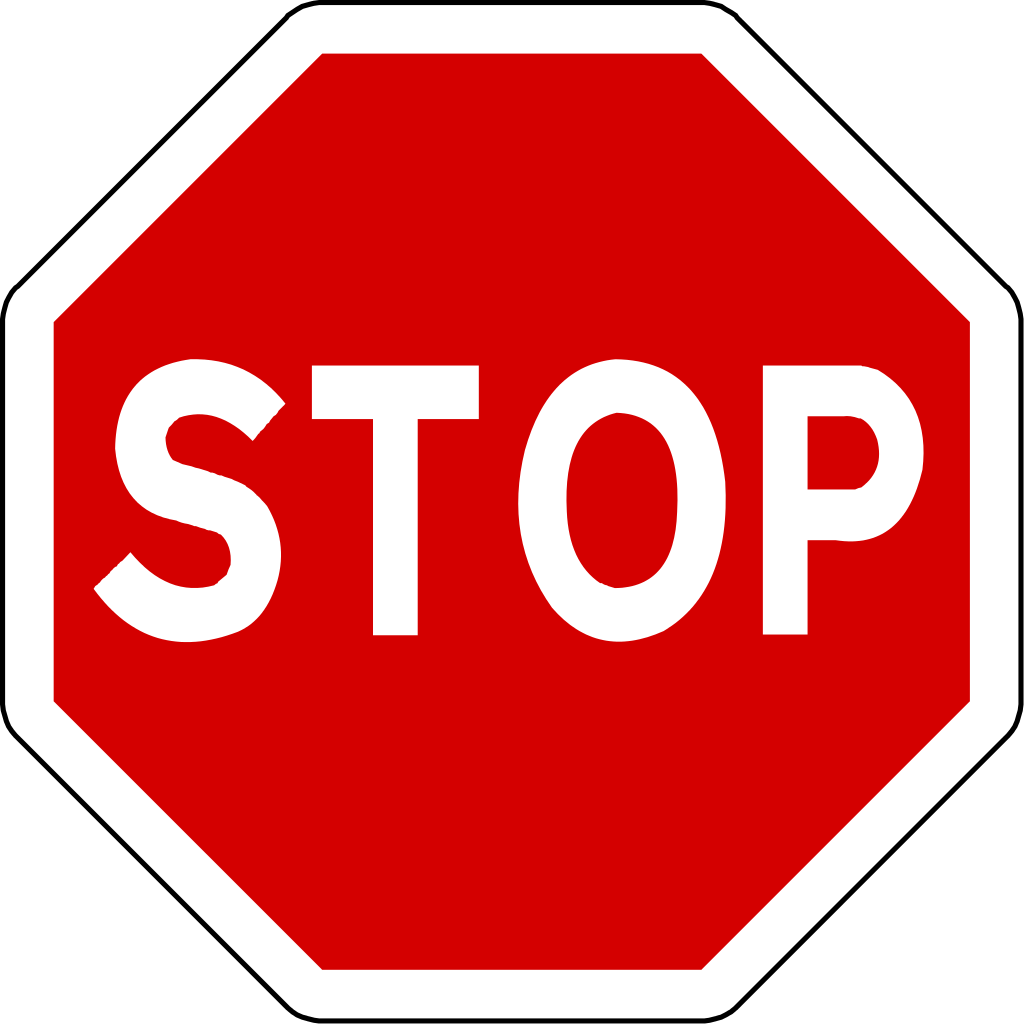 B.2 Is this study related to an existing application and/or study or series of studies reviewed by either the DU IRB or an external IRB?For example, a new sub-study for a study currently reviewed by an external IRB or a study currently under review by the DU IRB that you are requesting be transferred to an external IRB.  If you are requesting a transfer from one IRB to another contact the DU IRB Office before submitting this form.  No      Yes If yes, briefly describe the relationship of those studies to this one and list the DU study PI and IRBNet number.  Section C:  FundingC.1. Study sponsor name: (if none, put “n/a”)C.2  Sponsor protocol number or grant number: (if none, put “n/a”)C.3 Name of awardee on the funding source. C.4  Institution that is receiving the funds:C.5  Will DU be a sub-recipient of the grant or funding source?  Yes	  NoIf yes, list the DU Sponsored Programs Administrator assigned to this project:C.6  Does this study involve more than one organization or institution, meaning that more than one organization or institution is engaged in the research?  Yes	  NoThe DU IRB can only provide authorization for the external IRB to review on behalf of DU.  If other organizations are involved in the research, those organizations must also authorize any external IRB to conduct review on their behalf. Section D: Study Activities Conducted by DU Research TeamD. 1  Which of the following activities will be conducted by the DU investigator(s)?  Check all that apply:  Obtain consent and/or assent  Perform research procedures  Administer study interventions   Obtain, use, or analyze identifiable data and/or specimens  Obtain, use, or analyze de-identifiable data and/or specimens  Other participant contact  Other responsibilities or roles		If other, please briefly explain:  D. 2 Identify any of these populations that DU will recruit:  Children  Pregnant women/fetuses  Prisoners  Native Americans/Alaska Natives  Cognitively impaired adults  Other unique populations If other, please briefly explain:  D.3   Is it reasonably foreseeable that you may obtain information from subjects about abuse or neglect of children and/or vulnerable adults?  No      Yes If yes, briefly explain: If YES, has a mandatory reporting statement been included as part of the informed consent?  No	   YesSection E:  Transferring Data Data Transfer/Use Agreement 
A data transfer agreement is a contract governing the transfer of data, including human subject data, between institutions for the purposes of research.E.1  Will this collaborative project receive or send data?  No		   YesIf Yes, a Data Agreement Request Form is needed to determine the type and scope of data to be used or transferred. Please complete the Office of Intellectual Property and Technology Transfer (OIPTT) intake form here.